УКРАЇНАПАВЛОГРАДСЬКА   МІСЬКА  РАДАДНІПРОПЕТРОВСЬКОЇ  ОБЛАСТІ(__ сесія VІІІ скликання)РІШЕННЯвід 22.02.2022р.   	            	                                           №_________Про внесення змін до переліку земельних ділянок державної чи комунальної власності або прав на них, які виставляються на земельні торги окремими лотамиКеруючись пп.34 п.1 ст.26 Закону України «Про місцеве самоврядування в Україні» та ст.ст.12, 124,134-139 Земельного кодексу України, рішенням 34 сесії VII скликання від 13.02.2018р. №1062-34/VII "Про затвердження переліку назв вулиць, провулків, проїздів, проспектів, бульварів, площ у місті Павлоград", міська радаВИРІШИЛА:1. Доповнити  перелік  земельних  ділянок державної чи комунальної власності або прав на них, які виставляються на земельні торги окремими лотами, затвердженого рішенням Павлоградської міської ради від 19.02.2013р. №873-32/VI  (додаток 1).   2. Виключити з  переліку  земельних  ділянок державної чи комунальної власності або прав на них, які виставляються на земельні торги окремими лотами, затвердженого рішенням Павлоградської міської ради від 19.02.2013р. №873-32/VI, земельні ділянки згідно з  додатком 2.3. Внести зміни в пункт 3 (земельна ділянка на вул.Дніпровська                         в р-ні буд.414-А, площею 0,7000 га) додатку до рішення Павлоградської міської ради від 18.08.2020р.  №2264-71/VІІ «Про внесення змін до переліку земельних ділянок державної чи комунальної власності або прав на них, які виставляються на земельні торги окремими лотами» в частині зміни цільового призначення земельної ділянки з «для будівництва оздоровчо-розважального комплексу. При умові розроблення ДПТ» на «розміщення допоміжних споруд та інфраструктури для відпочинку» та зміни площі земельної ділянки з 0,7000 га (умовно) на 0,4000 га за результатами геодезичної зйомки та на підставі голосування депутатів на сесії Павлоградської міської ради. 4. Внести зміни в пункт 4 (земельна ділянка на вул.Дніпровська в районі буд.416/2-А, площею 0,1871 га) додатку до рішення Павлоградської міської ради від 21.12.2021р. №549-17/VІІІ «Про внесення змін до переліку земельних ділянок державної чи комунальної власності або прав на них, які виставляються на земельні торги окремими лотами» в частині зміни цільового призначення земельної ділянки з «для розміщення приміщень для обслуговування хлібопекарного цеху» на «для промислового використання» в зв’язку з уточненням цільового використання земельної ділянки та на підставі голосування депутатів на сесії Павлоградської міської ради.5. Відповідальність щодо виконання даного рішення покласти на начальника відділу земельно-ринкових відносин.6. Загальне керівництво по виконанню даного рішення покласти на заступника міського голови за напрямком роботи.7. Контроль за виконанням рішення покласти на постійну депутатську комісію з питань екології, землеустрою, архітектури, генерального планування та благоустрою.Міський голова                                                                          Анатолій ВЕРШИНА                                                                                                                                                      Додаток 1 до рішення Павлоградської міської ради                                                                                                                                                      від 22.02.2022р.  №______________ПЕРЕЛІКземельних ділянок державної чи комунальної власності, або прав на них, які виставляються на земельні торги окремими лотами            Секретар міської ради			   		                                                                        Сергій ОСТРЕНКОДодаток 2 до рішення Павлоградської міської ради                                                                                                                                                            від  22.02.2022 р.  №____________                                                                                                     П Е Р Е Л І К                                                                     земельних ділянок, які виключаються з «Переліку                                                   земельних ділянок державної чи комунальної власності або прав на них,                                                               які  виставляються на земельні торги окремими лотами»Секретар міської ради                                                                                                                                                   Сергій ОСТРЕНКО№ п/пМісце розташування земельної ділянкиЦільове призначення земельної ділянкиПлоща земельної ділянки, що підлягає продажу, га (умовно)Кадастровий номер земельної ділянкиУмови продажу1в районі вулиць Осіння та Дніпровська для розміщення туристично-готельного комплексу0,2500--право орендиЗемельні ділянкиЗемельні ділянкиЗемельні ділянкиЗемельні ділянкиЗемельні ділянкиЗемельні ділянкиЗемельні ділянки№ п/пМісце розташування земельної ділянкиЦільове призначення земельної ділянкиПлоща земельної ділянки, що підлягає  продажу, га (умовно)Кадастровий номер земельної ділянкиУмови продажуРішення міської ради, яким внесено до ПерелікуРішення міської ради, яким внесено до Переліку1вул.Дніпровська врайоні будинку 115для розміщення та експлуатації будівель і споруд автомобільного транспорту та дорожнього господарства0,0500--право оренди№2220-68/VІІвід 07.07.2020р.  (зі змінами №2323-73/VІІ від 29.09.2020р.)№2220-68/VІІвід 07.07.2020р.  (зі змінами №2323-73/VІІ від 29.09.2020р.)2вул.Преображенська (р-н буд. №1/11)для обслуговування виробничих приміщень0,2200--право оренди №1399-40/VІІ від 30.10.2018 р. №1399-40/VІІ від 30.10.2018 р.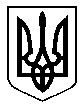 